Shiftbase TemplateOrganizational Charts Template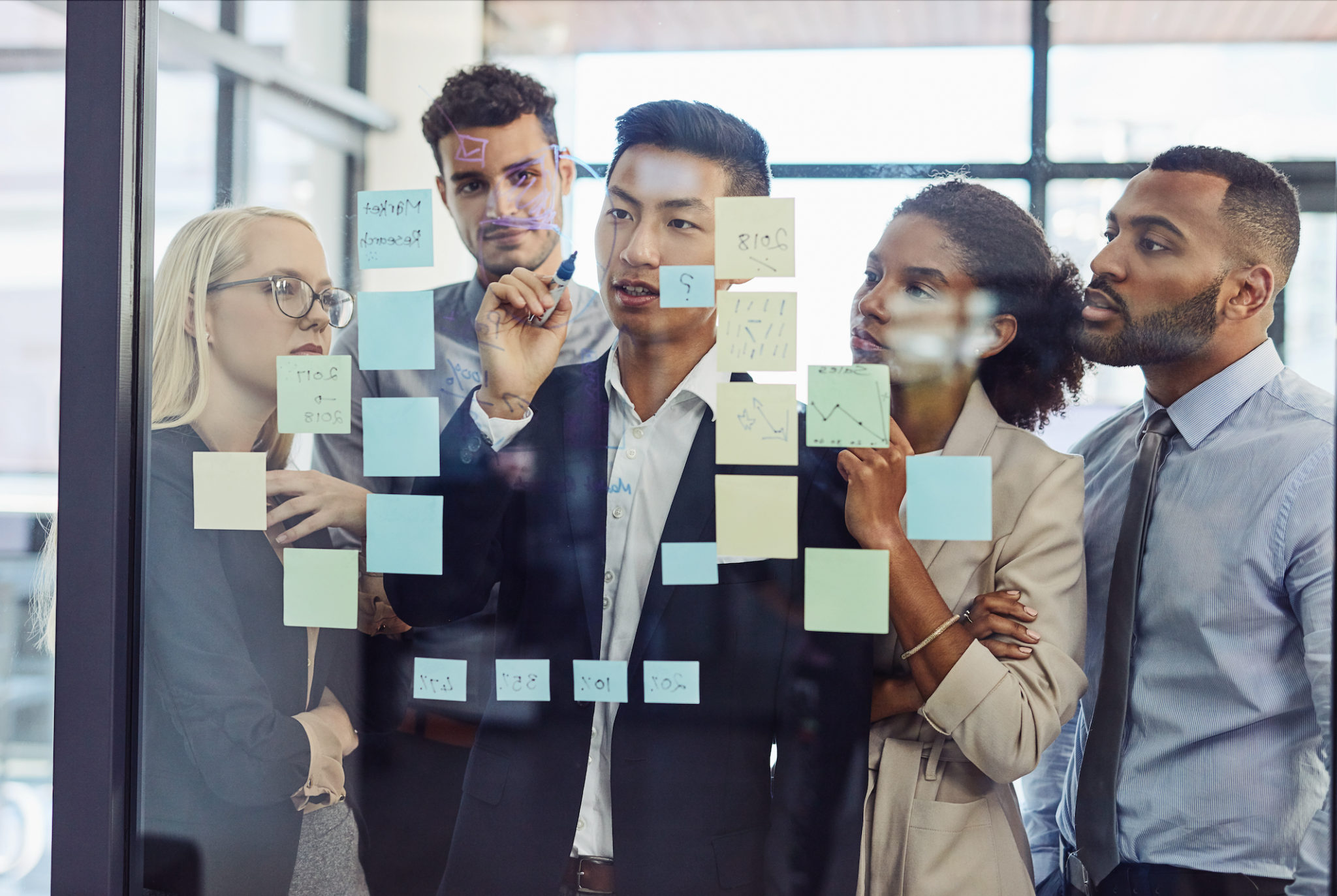 About this template
An effective organizational chart is crucial for depicting the organizational structure and hierarchical relationships within a company. This template provides you with a structured basis for visualizing the company structure by highlighting important aspects such as department affiliation, areas of responsibility and direct reporting lines.With predefined elements and design suggestions, this template helps you create an organizational chart that not only clearly depicts the internal structure, but also helps improve internal communication and process efficiency.The goal of this template is to simplify the creation of an organizational chart that makes the complexity of organizational structures understandable and helps identify responsibilities and hierarchical relationships at a glance. It serves as a useful tool for personnel planning, training new employees and optimizing work processes in the company.Hierarchical organizational chartMatrix organizational chart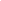 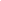 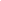 Flat organizational chartFunctional organizational chartDivisional organizational chartNetwork organizational chartTry Shiftbase 14 days for free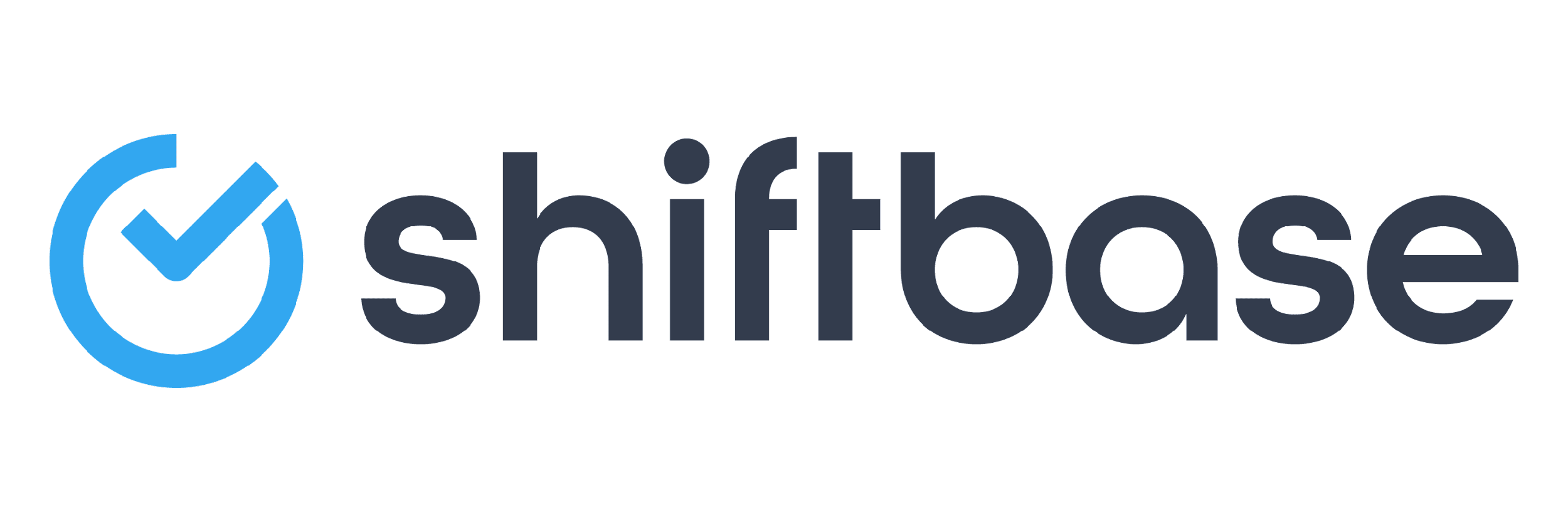 TRY SHIFTBASE FOR FREE AND WITHOUT OBLIGATION FOR 14 DAYSDiscover the comprehensive HR features of Shiftbase and see how you can manage all your employee data in one place. With Shiftbase, you can create detailed analyses of your business performance, gaining valuable insights into your company. Benefit from customizable reports and dashboards that provide you with a real-time overview of your entire company. Experience for yourself how Shiftbase simplifies your HR processes and optimizes your company management.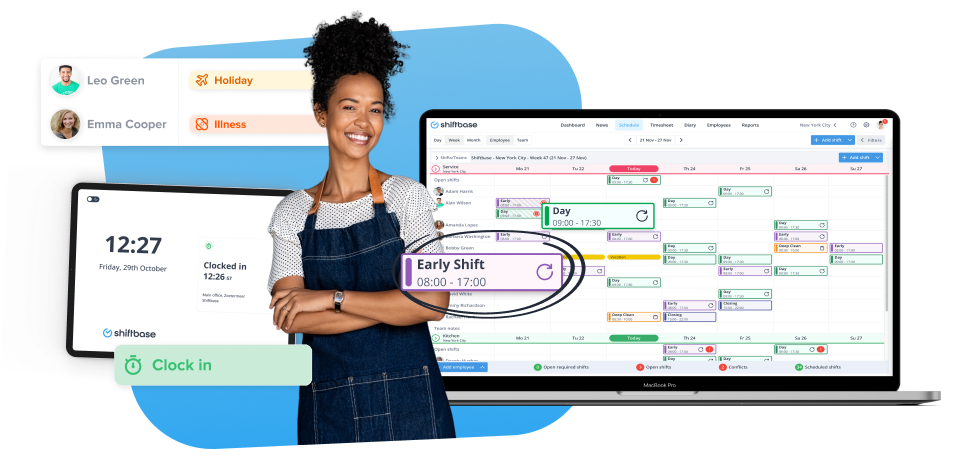 TRY IT NOW FOR FREE